.[1-8] Side shuffle right, Behind side, Cross point, Back point[9-16] Step sweep, Cross back, Step touch, Touch out, Touch inRestart here wall 5[17-24] Side shuffle, Rock recover, Roll turn 1/4, 1/2, 1/2, Step[25-32] Kick ball change, Step 1/4 turn, Kick ball change, Step 1/2 turnRestart: Wall 5: Dance the dance up to count 16, instead of touching take weight onto left, Restart danceAin't No Other Me!!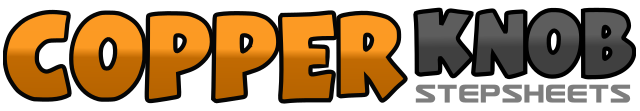 .......Count:32Wall:4Level:Improver.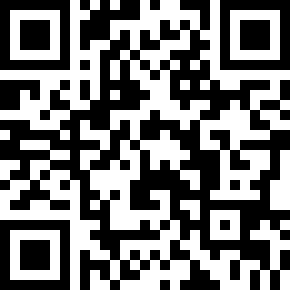 Choreographer:Craig Bennett (UK) - July 2013Craig Bennett (UK) - July 2013Craig Bennett (UK) - July 2013Craig Bennett (UK) - July 2013Craig Bennett (UK) - July 2013.Music:Ain't No Other Me - Stooshe : (Album: London With The Lights On)Ain't No Other Me - Stooshe : (Album: London With The Lights On)Ain't No Other Me - Stooshe : (Album: London With The Lights On)Ain't No Other Me - Stooshe : (Album: London With The Lights On)Ain't No Other Me - Stooshe : (Album: London With The Lights On)........1&2Step right to right side, Step left next to right, Step right to right side3,4Step left behind right, Step right to right side5,6Cross left over right, Point right forward7,8Step back onto right, Point left toe back1,2Step forward onto left, Sweep right around making 1/4 turn left3,4Cross right over left, Step back onto left5,6Step right to right side, Touch left next to right7,8Touch left to left side, Touch left next to right1&2Step left to left side, Step right next to left, Step left to left side3,4Rock back onto right, Recover forward onto left5,6Make 1/4 turn right stepping forward onto right, Make a 1/2 turn right stepping back onto left7,8Make a 1/2 turn right stepping forward onto right, Step forward onto left1&2Kick right forward, Step right next to left, Step left next to right3,4Step forward onto right, Make a 1/4 turn left5&6Kick right forward, Step right next to left, Step left next to right7,8Step forward onto right, Make 1/2 turn left